 Монтаж соединителя HU-2(x) ф. Ningbo на провод МГТФ-0.35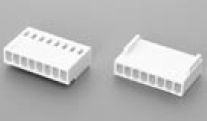 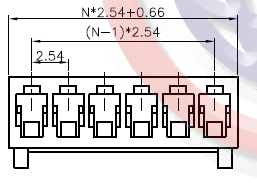 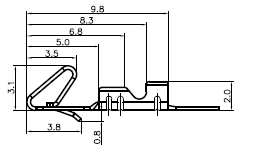 Рисунок 8Разделка кабеля (нарезка и зачистка)Нарезка кабеля  Нарезку кабеля выполнять на машине для мерной резки. Длина кабеля выбирается в соответствии с КД. Припуск на заделку в соединитель L= 5 мм. Установка параметров нарезки в соответствии с инструкцией на машину для мерной резки.  Примечание – Допускается для нарезки провода использовать кусачки.Зачистка проводаДлина зачистки провода L=3,3 мм; диаметр зачистки d=0,68мм по рисунку 9.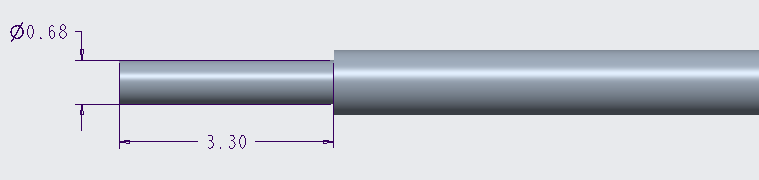 Рисунок 9Установка параметров нарезки в соответствии с инструкцией на машину для зачистки.  Монтаж соединителя на проводУстановить контакт в соответствующее гнездо кримпера YAC-13. Установить зачищенный провод в контакт (изоляция провода не должна заходить за внутреннюю границу крайних обжимных лепестков) и сжать клещи. Контроль качества монтажа по рисунку 10.Установить контакт в окно корпуса соединителя (фиксатором в сторону окошка в корпусе).Примечание – Пайка контактов не допускается. 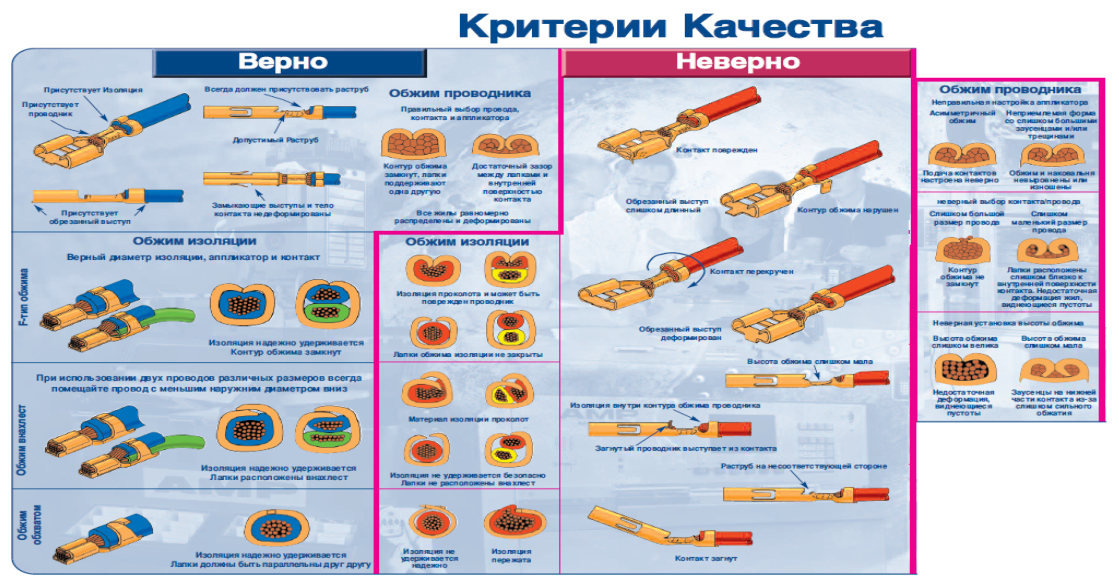 Рисунок 10Контроль (прозвонка)Осуществить контроль целостности связей (методом “прозвонки”) между свободными концами провода и контактами соединителя. Использовать мультиметр. Для проверки качества установки контактов в соединителе (надёжности фиксации) необходимо дополнительно провести стыковку – расстыковку. Для проверки качества установки контактов в соединителе (надёжности фиксации) необходимо дополнительно провести стыковку – расстыковку. Действовать следующим образом: стыковать соединители жгутов с подборными ответными частями/ ответными частями на модуле (при отсутствии подборных ответных частей). После стыковки-расстыковки контакты не должны выскакивать из гнёзд соединителей. В случае если контакт выскакивает,  его необходимо повторно установить в гнездо и состыковать - расстыковать с ответным  разъёмом. При повторном выскакивании произвести замену контакта с последующей перепроверкой.Контроль ОТККонтролировать качество монтажа: 1 До установки контактов в соединитель:-контакт не должен быть повреждён;-контур обжима должен быть целостным;-контакт не должен быть погнут;-изоляция не должна попадать под обжимные лепестки жилы;2  После установки контактов в корпус:- при стыковке с ответной частью контакты не должны выпадать из корпуса соединителя